Министерство культуры Республики БашкортостанГосударственное бюджетное профессиональное образовательное учреждение Республики БашкортостанСалаватский музыкальный колледжРАБОЧАЯ ПРОГРАММАПроизводственной практики  Рекомендуется для специальности53.02.06. Хоровое дирижирование.  (уровень подготовки – углубленный)Салават СОДЕРЖАНИЕ   1. ПАСПОРТ ПРОГРАММЫ ПРОИЗВОДСТВЕННОЙ  ПРАКТИКИ  2. СТРУКТУРА И СОДЕРЖАНИЕ ПРОИЗВОДСТВЕННОЙ ПРАКТИКИМесто производственной практики в структуре  ППССЗ. Цели и задачи производственной практики. Объем производственной практики. Содержание практики.Формы контроля и требования к ним. 3. УСЛОВИЯ РЕАЛИЗАЦИИ ПРОГРАММЫ ПРОИЗВОДСТВЕННОЙ ПРАКТИКИ       4.КАДРОВОЕ  ОБЕСПЕЧЕНИЕ ПРОИЗВОДСТВЕННОЙ  ПРАКТИКИ1. ПАСПОРТ РАБОЧЕЙ ПРОГРАММЫ ПРОИЗВОДСТВЕННОЙ ПРАКТИКИ 1.1. Область применения программы Программа производственной практики является частью  образовательной программы подготовки специалистов среднего звена в соответствии с ФГОС СПО по специальности53.02.06. Хоровое дирижирование. Производственная практика состоит из двух этапов:-практики по профилю специальности (ПП.00)  и-преддипломной практики (ПДП.00).Производственная практика (по профилю специальности) подразделяется  на:               -   ПП.01 производственную практику (исполнительскую),              -   ПП.02 производственную практику (педагогическую).В производственную (преддипломную) практику входят практические занятия по дисциплинам, обеспечивающим подготовку к итоговой государственной аттестации.1.2.Место производственной практики в структуре  ППССЗ.Производственная преддипломная практикаизучается в рамках профессионального модуля «Производственная практика».Она включает практические занятия по дисциплинам, обеспечивающим подготовку к государственной (итоговой) аттестации.Преддипломная практика направлена на углубление студентом первоначального профессионального опыта, развитие общих и профессиональных компетенций, проверку его готовности к самостоятельной трудовой деятельности, а также на подготовку к выполнению выпускной квалификационной работы (дипломной работы).Производственная практика (по профилю специальности)  направлена на закрепление, расширение, углубление и систематизацию практических навыков, умений и творческих знаний, полученных при изучении дисциплин (междисциплинарных курсов) профессиональных модулей, приобретение первоначального практического опыта.1.3. Цели и задачи производственной практики – требования к результатам освоения: Целями производственной практики являются: - углубление практических умений и навыков по профессиональной деятельности; - сбор материалов необходимых для выпускной квалификационной работы; -подготовка к дипломной работе через систематизацию и закрепление полученныхстудентом знаний и умений по дисциплинам специального и профессионального циклов.Задачами практики являются: - закрепление знаний и умений студентов по специальности; - формирование профессиональной компетентности специалиста; - проверка готовности специалиста к самостоятельной трудовой деятельности; - участие в производственной деятельности предприятия (организации), обработка и анализ полученных результатов; - анализ литературы и документальных источников для дальнейшего их использования в дипломном проектировании. В результате прохождения производственной  практики обучающийся должен приобрести следующие общие компетенции: ОК 1. Понимать сущность и социальную значимость своей будущей профессии, проявлять к ней устойчивый интерес.ОК 2. Организовывать собственную деятельность, определять методы и способы выполнения профессиональных задач, оценивать их эффективность и качество.ОК 3. Решать проблемы, оценивать риски и принимать решения в нестандартных ситуациях.ОК 4. Осуществлять поиск, анализ и оценку информации, необходимой для постановки и решения профессиональных задач, профессионального и личностного развития.ОК 5. Использовать информационно-коммуникационные технологии для совершенствования профессиональной деятельности.ОК 6. Работать в коллективе, эффективно общаться с коллегами, руководством.ОК 7. Ставить цели, мотивировать деятельность подчиненных, организовывать и контролировать их работу с принятием на себя ответственности за результат выполнения заданий.ОК 8. Самостоятельно определять задачи профессионального и личностного развития, заниматься самообразованием, осознанно планировать повышение квалификации.ОК 9. Ориентироваться в условиях частой смены технологий в профессиональной деятельности.ОК11.Проявлятьгражданско-патриотическую позицию,демонстрироватьосознанноеповедениенаосноветрадиционныхобщечеловеческихценностей,применятьстандартыантикоррупционногоповедения.;ОК12.Использоватьзнанияпофинансовойграмотности,планироватьпредпринимательскуюдеятельностьвпрофессиональной сфере.В результате прохождения преддипломной практики обучающийся должен приобрести следующие  профессиональный  компетенции:Дирижерско-хоровая деятельность- ПК 1.1. Целостно и грамотно воспринимать и исполнять музыкальные произведения, самостоятельно осваивать хоровой и ансамблевый репертуар (в соответствии с программными требованиями).- ПК 1.2. Осуществлять исполнительскую деятельность и репетиционную работу в  условиях концертной организации, в хоровых и ансамблевых коллективах. - ПК 1.3. Систематически работать над совершенствованием исполнительского репертуара.- ПК 1.4. Использовать комплекс музыкально-исполнительских средств для достижения художественной выразительности в соответствии со стилем музыкального произведения.- ПК 1.5. Применять в исполнительской деятельности технические средства звукозаписи, вести репетиционную работу и запись в условиях студии.- ПК 1.6. Выполнять теоретический и исполнительский анализ музыкального произведения, применять базовые теоретические знания в процессе поиска интерпретаторских решений.- ПК 1.7. Осваивать хоровой и ансамблевый исполнительский репертуар в соответствии с программными требованиями.Педагогическая деятельность.- ПК 2.1.Осуществлять педагогическую и учебно-методическую деятельность в общеобразовательных организациях дополнительного образования детей (детских школах искусств по видам искусств), общеобразовательных организациях, профессиональных образовательных организациях, профессиональных образовательных организациях.- ПК 2.2. Использовать знания в области психологии и педагогики, специальных и музыкально-теоретических дисциплин в преподавательской деятельности.- ПK 2.3. Анализировать проведенные занятия для установления соответствиясодержания, методов и средств поставленным целям и задачам, интерпретировать ииспользоватьвработеполученныерезультатыдлякоррекциисобственнойдеятельности.- ПК 2.4. Осваивать основной учебно-педагогический репертуар.- ПК 2.5. Применять классические и современные методы преподавания хорового пения и дирижирования.- ПК 2.6. Использовать индивидуальные методы и приемы работы в хоровом классе с учетом возрастных, психологических и физиологических особенностей обучающихся;- ПК 2.7. Планироватьразвитиепрофессиональныхуменийобучающихся.Создаватьпедагогические условиядля формированияи развитияу обучающихсясамоконтроля и самооценки процесса и результатов освоения основныхидополнительныхобразовательныепрограмм.- ПК 2.8. Владеть культурой устной и письменной речи, профессиональной терминологией.1.4.   СРОКИ ПРОХОЖДЕНИЯ ПРАКТИКИ Преддипломная практика проводится рассредоточенно в течение VII - VIII семестров под руководством преподавателя. В преддипломную практику входят практические занятия по дисциплинам, обеспечивающим подготовку к итоговой государственной аттестации.Продолжительность практики – 1 неделя (36 часов). Производственная (исполнительская) практика  проводится рассредоточено в течение всего периода обучения и представляет собой самостоятельную работу студента по подготовке самостоятельных работ и концертных выступлений. Планируется из расчета  144 часана непосредственную исполнительскую (концертную) деятельность и часы на подготовительную репетиционную и организационную работу, соотношение объемов которых устанавливается предметно-цикловой комиссией Колледжа. Производственная педагогическая практика проводитсярассредоточено по всему периоду обучения в форме наблюдательной практикииз расчета36 часов.Результатыосвоения производственной практики (педагогической и исполнительской) фиксируются в карточке учета производственной практики студента.2. СТРУКТУРА И СОДЕРЖАНИЕ ПРОИЗВОДСТВЕННОЙ ПРАКТИКИ (ПРЕДДИПЛОМНОЙ) 2.1  Тематический план практики *Часы на подготовку кИГА распределяются ежегодно в зависимости от контингента студентов на заседании цикловой комиссии, что фиксируется в протоколе. Выписка из протокола  утверждается директором колледжа2.2.  Содержание практикиПрактика проходит за рамками расписания учебных занятий.Базами производственной практики (педагогической) являются:школа педагогической практики Колледжа, детские музыкальные школы, другие образовательные учреждения дополнительного образования детей, общеобразовательные учреждения, коллективы филармонии и другие концертных организаций, Салаватский музыкальный колледж. 3.УСЛОВИЯ РЕАЛИЗАЦИИ ПРОГРАММЫ ПРОИЗВОДСТВЕННОЙ  ПРАКТИКИ 3.1. Информационное обеспечение практики.Репертуарный списокПроизведения для женского хора без сопровождения.ДвухстрочноеизложениеМ. Анцев.«Ландыш», «Задремали волны», «Осень», «Май»М. Балакирев. «Песня ошколе»А. Бодрюнас. «Осень»Р.Бойко. «Зимняя дорога», «Зимнее утро», Польская нар. п. «Висла» И. Галкин. «Кудабни шел, ни ехал ты». Русская нар. п. «Ивушка»Ипполитов-Иванов М. «Сосна», «В разлуке сродиной». Русская нар. п. «Как на дубе» М. Парцхаладзе. «Море спит»А.Свешников. «Гаснет вечер»А.Флярковский. «Осинка грустинка»Произведения для мужского хора без сопровожденияА. Алябьев «Песня омолодом кузнеце» Бетховен Л. «Гимнночи»Бойко Р. «Закаты да рассветы». Русская нар.п. «Было утещенькисемеро зятьков»Вебер К. «В лесу». Русская нар.п. «Вейся, вейся капустка»,Польская нар.п. «Ванявпуть сбирался»Глинка М. «Зацветет черемуха» Дарзинь Э. «Пусть буря воет»Ипполитов-Иванов М. «Сосна». Русская нар. п. «Небушуйте ветры буйные»Рубинштейн А. «Старая песня»Свешников А. «Родимый край»Шуберт Ф. «Липа», «Тишина»Произведения для смешанногохора без сопровождения.ДвухстрочноеизложениеРусская нар.п. «Ах, ты, ноченька» АнцевМ. «Ива»Бах И.С. «Сердце молчи»Бойко Р. «Кукушка»Бетховен Л. «Весенний призыв»Брамс И. «В ночной тиши»Вебер К. «Хоровая песня»Латышская нар.п. «Вей,вейветерок»Русская нар.п. «Говорил то мне» ЛюдигМ. «Лесное озеро»Мендельсон Ф. «Лес» Шуман Р. «Доброй ночи»Нотные сборники: - Авторские сборники хоровых произведений, нотные сборники полифонических произведений, сборники произведений крупной формы (хоры из опер, кантат, ораторий). - Сборники композиторов–классиков (зарубежных, отечественных, современных)- Сборники  композиторов Башкортостана и обработок народных песен.Андреева Л., Попов В. Хрестоматия по чтению хоровых партитур. М., 1972Греческая народная песня «Где ты, колечко» (обр. В. Соколова) Сборник «Хоры без сопровождения для детских коллективов» Сост. В. Соколов.Вып. ., 1966.Курс чтения хоровых партитур. Сост. И. Полтавцев, М. Светозарова, часть I. М., 1962:	Русская народная песня «Возле речки, возле мосту»	Русская народная песня «Лен зеленый» (обр. В. Соколова)	Русская народная песня «Ой, при лужке, при лужке» (обр. А. Александрова)	Ребиков В. «Травка зеленеет»	Мендельсон Ф. Весной.Русская народная песня «Вейся, вейся, капустка» (обр. В. Орлова)	Русская народная песня «В сыром бору тропина» (обр. М. Анцева)	Русская народная песня «Посеяли девки лен» (обр. А. Пащенко)	Русская народная песня «Воскукуй, моя кукушечка» (обр. М. Ипполитова-Иванова)Танеев С. Венеция ночью	Ипполитов-Иванов М. Сосна	Копылов А. Озеро светлое	Рубинштейн А. Месть	Коваль М. Ильмень – озеро	Эрнесакс Г. Моя страна	Капель Ю. «Дорогая Мари»	Шуберт Ф. Липа.Гречанинов А. «Над неприступной крутизной»	Гуно Ш. Ночь.	Шостакович Д. Казненным.Русская народная песня «Ничто в полюшке не колышется» (обр. И. Пономарькова).Хрестоматия по технике дирижирования. Сост. К.Птица. Вып. I. М., 1963:	Русская народная песня «Чтой-то звон» (обр.А. Карпова)	Русская народная песня «Уж ты, поле мое» (обр. В. Прокунина и В. Листопадова)	Русская народная песня «Ай, во поле липенька» (обр. Н. Римского-Корсакова)	Русская народная песня «Уж я золото хороню» (обр. А. Копосова)	Русская народная песня «Ах ты, ноченька» (обр. А. Свешникова)	Русская народная песня «Грушица» (обр. А. Свешникова)	Украинская народная песня «Ой, з-за гори камьяной» (обр. Н. Леонтовича).Хрестоматия по чтению хоровых партитур. Сост. Н. Шелков. Л. 1963:	Революционная песня «Красное знамя» (обр. Н. Шелкова)	Русская народная песня «Как кума-то к куме в решете приплыла»            (гармонизация А. Листопадова)	Русская народная песня «Было у тещеньки семеро зятьев» (обр. А. Лядова)	Мордовская народная песня «Ой, летят, летят» (запись Н. Миронова, обр. Г. Лобачева)	Карельская народная песня «Прилетел орел с Востока» (обр. Г. Синесало, перелож.	А. Ардентова).Ипполитов-Иванов М. «О край родной»	Ипполитов-Иванов М. «Острою секирой»	Кюи Ц. Гроза	Кюи Ц. «Задремали волны»	Рубинштейн А. Старая песня.Хрестоматия по дирижированию хором. Сост. Е. Красотина, К. Рюмина, Ю. Левит. Вып.I, М., 1968:	Русская народная песня «Смолк давно соловушка» (обр. А. Свешникова, перелож.	Л. Раковицкого)	Русская народная песня «Песня про Добрыню» (обр. А. Лядова)	Русская народная песня «Снеги белые, пушистые» (обр. А. Лядова)	Русская народная песня «Из-за лесу, лесу темного» (обр. Н. Римского-Корсакова)	Русская народная песня «Не одна во поле дороженька»	Русская народная песня «А я по лугу»	Русская народная песня «Ой, вставала я ранешенько»	Русская народная песня «В сыром бору тропина» (обр. А. Гречанинова)	Белорусская народная песня «Неман»	Украинская народная песня «Плывечовен» (обр. Н. Леонтовича)	Украинская народная песня «Калино-малино» (обр. Н. Леонтовича)	Украинская народная песня «Нарвала квиточок» (обр. Н. Леонтовича)	Польская народная песня «Пой, пой, певунья-птичка» (обр. А. Свешникова)	Польская народная песня «Перепелка» (обр. Д. Ардентова)	Грузинская народная песня «Сулико» (запись А. Магрелидзе).	Озолинь Я. «Как прекрасна ты, Отчизна»	Нолинский Н. Песня о Щорсе	Коваль М. Эхо	Попатенко Т. Облака	Фрид Г. Гуси-лебеди	Кальюсте Х. Все на качели	Свешников А. «Гаснет вечер»	Ребиков В. В воздухе птичка поет	Мендельсон Ф. Воспоминанье	Мендельсон Ф. На юге.	Болгарская народная песня «Путь в горах» (обр. А. Животова)	Русская народная песня «Сеяли девушки яровой хмель» (обр. А. Гречанинова)Русская народная песня «Как на дубе» (обр. Ю. Славнитского)	Русская народная песня «Соловьем залетным» (обр. М. Анцева)	Русская народная песня «Дома ль воробей» (обр. А. Свешникова)	Словацкая народная песня «Гусары» (обр. В. Новака)	Словацкая народная песня «Ивушка» (обр. Е. Красотиной)	Чешская народная песня «Камышинка» (обр. Н. Можайского)	Алябьев А. Песня о молодом кузнеце	Ребиков В. «Жар весенних лучей»	Галкин И. «Куда б ни шел, ни ехал ты»	Шехтер Б. На рассвете	Шехтер Б. «О чем тоскует Волга»	Попатенко Т. Величальная	Сорокин В. На вахте	Дарзинь Э. «Пусть буря воет»	Цимзе Д. «Чья там песня раздается»	Людиг М. Лесное озеро	Бауман К. «Как Даугава стонет»	Мачавариани А. Чонгури	Тактакишвили О. Дорожная	Шуман Р. «Доброй ночи»	Вебер К. М. Хоровая беседа	Мендельсон Ф. «Как иней ночкой весенней пал».Русская народная песня «Ах ты, душечка» (обр. Е. Красотиной)	Русская народная песня «Горы» (обр. А. Александрова)	Русская народная песня «Сохнет, вянет в поле травка» (обр. В. Орлова)	Русская народная песня «Во поле березонька стояла» (обр. А. Александрова)	Русская народная песня «Уж я золото хороню» (обр. А. Копосова)Верди Дж. Хор «Кто там» из оперы «Аида»	Гуно Ш. Хор придворных из оперы «Ромео и Джульетта»	Рубинштейн А. Хор «Ноченька» из оперы «Демон»	Бетховен Л. Песня Клерхен «Гремят барабаны» из музыки к трагедии В. Гете «Эгмонт.Бах И.С. «Ночь отошла»	Дарзинь Э. Лунная дорожка	Попатенко Т. «Падает снег»	Фрид Г. Путник	Шварц Л. «Уж как пал туман» (обр. А. Флярковского)	Эшпай Я. Луговая дорожка.Даргомыжский А. Хор «Как денница появится» из оперы «Рогдана».Римский-Корсаков Н. Хор «С крепкий дуб тебе повырасти» из оперы «Сказка о царе Салтане».Римский-Корсаков Н. Хор «Из-под холмика» из оперы «Псковитянка».Римский-Корсаков Н. Хор «Не вороны голодные» из оперы «Сказание о невидимом граде Китеже».Римский-Корсаков Н. Хор «Заключительный гимн» из оперы «Снегурочка».Чайковский П. Хор «Болят мои скоры ноженьки» из оперы «Евгений Онегин».Чайковский П. «Нету, нету тут мосточка» из оперы «Мазепа»	Коваль М. «Буря бы грянула»	Свиридов Г. «Повстречался сын с отцом»	Дарзинь Э. Сломанные сосны.Сборник «Репертуар хорового класса». Сост. Е. Зверева. Вып. I. М., 1969:	Русская народная песня «Земляничка-ягодка на полянке выросла»	Польская народная песня «Трудовая» (обр. Т. Сыгетинского)	Латышская народная песня «Лес раскинулся дремучий» (обр. Я. Озолиня)	Литовская народная песня «Ива на горе» (обр. М. Чюрлёниса)	Литовская народная песня «О, матушка родная» (обр. Н. Мартинониса)	Литовская народная песня «Я проснусь» (обр. Т. Бразиса).Кюи Ц. Весеннее утро. Сборник «Хоры русских композиторов». Сост. В. Вахромеев М., 1961.Моцарт В. Летний вечер. Сборник «Хоры западноевропейских композиторов». Сост. В. Вахромеев. М., 1959.Римский-Корсаков Н. Хор «Высота ли, высота поднебесная»  (переложение для детского хора В. Локтева). Сборник «Хоры из опер русских композиторов для детского хора с фортепиано». Сост. Е. Гембицкая. М., 1956Сборник «Хоры западноевропейских композиторов». Сост. В. Вахромеев. М., 1959:	Шуберт Ф. В путь (перелож.А. Сапожникова)	Шуман Р. Приход весны (вступительный хор из музыки к сказке «Приключение розы»)	Сен-Санс. К. Хор «Весна нам с тобой приносит цветы» из оперы «Самсон и Далила»	Брамс И. Колыбельная (перелож.А. Сапожникова).Аренский А. Хор «Как в зелени роза красою» из оперы «Наль и Дамаянти».Бородин А. Хор «Улетай на крыльях ветра» из оперы «Князь Игорь».Чайковский П. Хор «Пока на небе не погас» из оперы «Орлеанская дева».Чесноков П. Произведения для женского хора. Сост. Н. Лебедева М., 1962:	«Катит весна»	«На старом кургане»	«Крестьянская пирушка»	«Солнце, солнце встает»	Лотос.Бах И.С. Зима (перелож. для хора В. Рыжковой). Сборник «Библиотека хормейстера», Вып. ., 1967.Чайковский П. Собрание сочинений, т.43:	«Ночевала тучка золотая», Соловушко.Шебалин В. Сборник «Избранные произведения». М., 1959:	Березе	Дуб	Жаворонок.Хрестоматия по хоровой литературе. Сост. С. Попов. Вып. III «Русская хоровая литература». М., 1961:	Ипполитов-Иванов М. О лебеде белой (Новгородская былина)	Калинников Вик. Зима.Бородин А. Сцена Ярославны с девушками из оперы «Князь Игорь»Глинка М. Хоры «Ах ты, свет Людмила» и «Не проснется птичка утром» из оперы «Руслан и Людмила».Ипполитов-Иванов М. Крестьянская пирушка. Сборник «Библиотека хормейстера». Вып. ., 1967.Рахманинов С. Весенние воды (обр. для женского хора А. Егорова) Сборник «Хоровые произведения». Сост. С. Кротков. М., 1961.Чайковский П. Хор «Я завью, завью венок» из оперы «Мазепа».Чайковский П. Хор «Будем пить и веселиться» из оперы «Пиковая дама».Чайковский П. Заключительный хор из оперы «Чародейка».Чайковский П. Хор «На море утушкакупалася» из оперы «Опричник».Чайковский П. «Проводы масленицы» из музыки к весенней сказке А. Островского «Снегурочка».Произведения без сопровождения.Брукнер А. «Аве Мария». Сборник «Хоры без сопровождения». Сост. Е. Кудрявцева. ВЫп.1. М., 1965.Григ Э. Лебедь (обр. И. Лицвенко). Сборник «Библиотека хормейстера». Вып. ., 1966.Свиридов Г. Сборник «Избранные хоры». М., 1966:	«Вечером синим»	«Как песня родилась»	Табун.Танеев С. Хорал из кантаты «Иоанн Дамаскин».Шебалин В. Сборник «Избранные хоровые произведения» М., 1959:	«Козак гнал коня».Сборник «Библиотека хормейстера». Вып. ., 1966:	Чесноков П. Альпы.Хрестоматия по хоровой литературе. Сост. С.Попов. Вып. III. «Русская хоровая литература». М., 1969:	Гречанинов А. «Нас веселит ручей»	Аренский А. Анчар	Кюи Ц. «Засветилось вдали»	Кюи Ц. Уснуло все	Калинников Вик. Элегия	Калинников Вик. Кондор	Калинников Вик. «На старом кургане.Бородин А. Хор «Солнцу красному слава» из оперы «Князь Игорь».Верди Дж. Хор «Слава Египту» из оперы «Аида».Глинка М. Полонез «Слава русскому народу». Сборник «Хоровые произведения». Сост. И. Лицвенко. М., 1966.Римский-Корсаков Н. Хор «Слава» (подблюдная песня) из оперы «Царская невеста».Римский-Корсаков Н. Хор слепцов-гусляров из оперы «Снегурочка».Свиридов Г. Хоры «Поет зима», «Молотьба» и «Ночь под Ивана Купала» из симфонической поэмы «Памяти Сергея Есенина».Сен-Санс К. Лебедь (перелож.Е. Янева)Сметана Б. Хор «Как же нам не веселиться» из оперы «Проданная невеста».Чайковский П. Вальс из оперы «Евгений Онегин».Чайковский П. Хор гуляющих и хор пастухов и пастушек из оперы «Пиковая дама».Римский-Корсаков Н. Хор «Не был ни разу поруган изменою» из оперы «Снегурочка».Чайковский П. Хор «С мала ключика» из кантаты «Москва».3.2. Учебно-методическая литератураОсновная методическая  литература1.	Уколова Л.И. Дирижирование: учебное пособие для профессионального образования / Л. И. Уколова. – 2-е изд., испр. и доп. – М.: Издательство Юрайт, 2021. – 210с. – (Профессиональное образование).2.	Т.П. Вишнякова, Т.В. Соколова, Е.В. Пчелинцева. Основы хорового дирижирования. -М.: Изд. Планета музыки, 2022.3.	П.Г. Чесноков. Хор и управление им: учебное пособие для СПО.-  8- е изд..- М.: Издательство Планета музыки 2022. https://horist.ru/biblioteka/hor_i_upravlenie_im/hor_i_upravlenie_im.pdf4.	Самарин В.А., Осеннева М.С. ХОР.: Учебник и практикум для СПО.- М.: ИЗДАТЕЛЬСКАЯ ГРУППА URSS,2021.5.	Т.П. Вишнякова, Т.В. Соколова, Е.В. Пчелинцева, О.О. Юргенштейн. Основы хорового дирижирования.: Учебное пособие.-М.: Изд. Планета музыки, 2019.Дополнительная1.    Борец Т.П.  «Учебно – методическое  пособие для студентов музыкальнопедагогического профиля».     Изд. Казань 2012г.2. Сикур П.И.  « Подготовка дирижеров и регентов к работе с хором»  Изд. РусскийХронограф   2012г.3. Брицин А.  « В хоровом классе» -  учебное пособие.   Изд. Композитор» СанктПетербург. 2013г.4. Александрова Е. Режиссёр работает с хором. М.: Культурная революция, 2013г. Методическая  литература,   переизданная в 2013г. в издательстве « Москва – Музыка».Дмитриевский Г.А. « Хороведение и управление хором» элементарный курс.Красотина Е. « Хрестоматия по дирижированию хором»  вып. № 1.2.3ч.1кн.Краснощеков В. « Вопросы хороведения»Саломан Г.Н  « Школа  пения -  учебно – методическое пособие.Чесноков П.  « Хор и управление им»Самарин В. « Хороведение»Никольская – Березовская К. « Русская вокальная – хоровая школа»Живов В. « Хоровое исполнительство» теория, методика, практика.Пигров К. «Руководство хором» под редакцией  К. Птицы.Осениева М. Самарин В. « Хоровой класс и практическая работа с хором»Елисеева – Шмидт Э. « Энциклопедия хорового искусства».Стуколова Г. « Хоровое пение» методика работы с детским хором.Вишнякова Т. Соколова Т. «Хрестоматия  по практике работы с хором»Огороднов  Д . « Методика  музыкально -  певческого  воспитания» Живов В.  « Исполнительский анализ хорового произведения»Нотная литература, переизданная с 2013г, издательством «Композитор» Санкт-ПетербургГлинка М. « Музыка для хора»Кравченко Б. « Веселые хоры» Архангельский А. « Хоровые  концерты»Чесноков П. « Переложения для  смешанных и однородных хоров духовно- музыкальных произведений.Дубравин Я. Огромный дом». Песни и хоры для детей.Чайковский П. Направник « Антология русской хоровой музыки»«Свет вечный да воссияет»  хоровые миниатюры на слова Пушкина А.С.Слонимский С. «Хоры для детей»Тугаринов Ю. « Хоровые миниатюры» для детского хора10.«Классическая и духовная музыка»  для женского хора  вып.№211.«Три столетия русской хоровой музыки». Духовная, классическая, современная для Ж/хор12.Свиридов Г. « Время вперед!», «Курские песни», «Ладога», Деревянная Русь»13.Подгайц Е. « Хоровые миниатюры и песни для детей» №214.Бетховен Л. «Композиторы – классики для детей»  вып.1215.Фалик Ю. « Два хора» 16.Кравченко Б. «Четыре хоровые поэмы»Дополнительная методическая  литератураВиноградов. «Работа над дикцией в хоре». Москва, «Музыка» 1967г.Краснощеков. «Вопросы хороведения». Москва 1969гМусин. «Техника дирижирования». Ленинград 1967г.Романовский. «Хоровой словарь». Ленинград, «Музыка»1983г.Чесноков. «Хор и управление им». Москва 1961г.Пигров. «Руководство хором». Москва 1964г.Шамина. Работа с самодеятельным хоровым коллективом. Москва «Музыка»1985г.Фоменков. «Вопросы произношения в хоровом коллективе». Уфа,1986г.             Соколов. «Работа с хором». Москва «Музыка» 1983г.Дмитевский Г. «Хороведение и управление хором». Москва 1957г.Анисимов Л. Дирижер-хормейстер. Л. 1976 Баранов Б. Курс хороведения. М. 1991 Гарбузов Н. Зонная природа звуковысотного слуха. М-Л 1948 Дмитриев Л. Основы вокальной методики. М. 1986 Егоров А. Теория и практика работы с хором. Л.1951 Живов В. Теория хорового исполнительства. М. 1998 Ильин В. Очерки истории русской хоровой культуры. М. 1985 Калинин С.(сост.) Памяти А. В. Свешникова. Статьи. Воспоминания. М.1999 Морозов В. Тайны вокальной речи. Л. 1967 Никольский А. Голос и слух хорового певца. М.1998 (переиздание) Попов С. Организационные и методические основы работы самодеятельного хора. М.1957 Романовский Н. Принципы работы над строем в хоре в сб. «Хоровое искусство» Л.1967  Юссон Р. Певческий голос М. «Музыка»1974г.Миронова М.С. «Личность в хоровом коллективе». Москва. МГГУим.М.А.Шолохова. Сборник «Вопросы музыкальной культуры и образования» вып.8. 2011г. Ретюнских О.И. «Детский голос. Как с ним работать?» Москва. МГГУ им.М.А.Шолохова. Сборник «Вопросы музыкальной культуры и образования» вып.8. 2011г.Логачёва Н.В. «Актуальность создания детских хоровых и вокальных коллективов в настоящее время» Москва. МГГУ им.М.А.Шолохова. Сборник «Вопросы музыкальной культуры и образования» вып.8. 2011г.Алмазова Е. Устройство голосового аппарата. — В кн.: Работа в хоре.-М., 1960.Дмитриевский Г. Хороведение и управление хором.-М.,1957.Левандо П. Проблемы хороведения.-Л.,1974.Соколов В. Работа с хором.-М. «Музыка»,1983Березин А. Дирижёр и хор. // Хоровое искусство. Л., 1967Живов В. Трактовка хоровых произведений. М., 1986Живов В. Исполнительский анализ хоровых произведений. М., 1987Мухин В. Вокальная работа в хоре // Работа в хоре / Сост. Тевлин Б. М., 1960Никольская-Береговская К. Русская вокально-хоровая школа от древности до XXI века. М., 2003Птица К. Очерки по технике дирижирования. М., 1948Птица К. О музыке и музыкантах / Сост. Тевлин Б., Ермакова Л. М., 1995Семенюк В. Заметки о хоровой фактуре. М., 2000Хазанов А. Как разучивать произведения с хором. // Работа в хоре. М., 1960Соколова О.П. Двухголосное пение в младшем хоре. М. «Музыка» 1987Стулова Т.Т. Хоровой класс. М. «Просвещение» 1988Богодурова В.А. Вокальное воспитание детей. М. «Музыка» 1999Егоров А. Очерки по методике преподавания хоровых дисциплин. Л. «Музгиз»1958Казачков С. Дирижёрский аппарат и его постановка. М. «Музыка» 1967Фоменков М.П. «Вопросы хорового исполнительства» Уфа РУМЦ 2000Ветлугина Н.А. Музыкальное развитие ребёнка. М.,1999Детский хор. Пособие для хормейстеров. М., 2008Добровольская Н.Н. Вокально-хоровые упражнения в детском хоре. М.,2007Малинина Е. Вокальное воспитание детей. М., 2010Трикулич Т.А. Специфика вокально-хоровой работы над произведениям современных композиторов в младшем хоре ДМШ. Москва. МГГУ им.М.А.Шолохова. Сборник «Вопросы музыкальной культуры и образования» вып.8. 2011г.3.3.Интернет ресурсы:- Единая коллекция цифровых образовательных ресурсов - Методические материалы, программные средства для учебной деятельности и организации учебного процесса - school-collection.edu.ru- Единое окно доступа к образовательным ресурсам - Библиотека учебно-методических материалов для студентов, преподавателей. Каталог ссылок на образовательные порталы -  window.edu.ru- Федеральный центр информационно-образовательных ресурсов - Проект федерального центра информационно-образовательныхресурсов (ФЦИОР). Направлен на распространение электронных образовательныхресурсов и сервисов для всех уровней и ступеней образования -  fcior.edu.ru- Федеральный портал Российское образование - Единая коллекция цифровых образовательныхресурсов. Федеральный центр информационно-образовательныхресурсов. Всероссийский интернет-педсовет. СМИ образовательной тематики. Новый стандарт общего образования -  edu.ru- Каталог образовательных ресурсов сети Интернет – Региональные образовательные ресурсы. Раздел содержит перечень сайтов региональных органов управления образованием и региональных информационно-образовательных порталов. Проекты «Образование» и «Информатизация системы образования, реализуемые в регионах Российской Федерации - catalog.iot.ru- Теория музыки - Music-theory.ru активно наполняется учебным материалом -  music-theory.ru- Классическая музыка -коллекция записей классическоймузыки в формате mp3 - classic-music.ru- Классическая музыка -mp3 архив - classic.chubrik.ru- Классическая музыка -Википедияru.wikipedia.org › wiki/- Система бесплатного поиска нот и записей классическоймузыки FREENOTES. - Система    поиска нот, аудиозаписей, музыкальных книг и учебников на заказ  - classicalmusiclinks.ru›АудиоархивыПеречень основной учебной литературы по педагогике и психологии.1.Сковородкина И.З. Педагогика (2-е изд., стер.) учебник для СПО.  М.: Издательство Академия, 20192.Общая психология, в 2 частях, часть I, Немов Р.С., Романова Е.С., 2021.3.Основы общей психологии, Рубинштейн С.Л., 20194.Методика преподавания психологии: метод.рекомендации / сост. Е.В. Барышникова. – Челябинск: Изд-во Южно-Урал. гос. гуман.-пед. ун-та, 2020. – 73 с.5.Лекции по общей психологии, Лурия А.Р., 2020. 6.Ольшанский Д.В. Новая педагогическая психология. М.: Академический проект, 2020. – 528 с. 7.Психология, Практикум, Учебное пособие для СПО / Бухарова И.С., Бывшева М.В., Царегородцева Е.А.. – 2-е изд., перераб. и доп. – М.: Юрайт, 2019. – 208 с. – (Серия:Профессиональное образование)дополнительная литератураКрившенко Л.П.Педагогика. Учебник и практикум для СПОГод: 2016  Сластенин В.А. - Отв. ред., Каширин В.П. - Психология и педагогика в 2 частях. Часть 1. Психология. Учебник2016г. Коджаспирова Г.М.Педагогика. Учебник для СПО2016  Подымова Л.С.Педагогика. Учебник и практикум для СПО 2016 / Гриф УМО СПО, 333стр.Сергеева Валентина ПавловнаМетодика воспитательной работы. Учебник для студентов учреждений среднего профессионального образования Год: 2014 Кузовлев В. Дидактические принципы доступности и искусство педагога. М –     2012Рабочая программа «Основы педагогики» ГБОУ, СПОК иИ «Салаватский музыкальный колледж».1. Анисимов В.В., Грохольская О.Г. Общие основы педагогики. М., .2. Волкова А.А., Димитрова Л.В. Психология и педагогика. Ростов-на-Дону «Феникс», 20043. Крившенко Л.П. Педагогика, М., 20054. Мухина В.С. Возрастная психология. – М., Академия 2008.5. Психолого-педагогическая диагностика: учебное пособие. Под редакцией Левченко И.Ю.6.Сазанова Л.И., Перькова О.И. Интеллектуальный тренинг, С.Петербург, 20057. Столяренко Л.Д. Педагогика Ростов-на-Дону «Феникс» 20038.Шадриков В.Д. Деятельность и способности. М,- Лотос, 2007.3.4. МАТЕРИАЛЬНО-ТЕХНИЧЕСКОЕ ОБЕСПЕЧЕНИЕ МДКРеализация МДК 02.02  обеспечивается доступом каждого обучающегося к базам данных и библиотечным фондам, формируемым по данному курсу основной профессиональной образовательной программы.Во время самостоятельной подготовки обучающиеся обеспечиваются доступом к сети Интернет.	Библиотечный фонд укомплектован: - печатными изданиями основной и дополнительной учебной литературы по МДК 02.02;- соответствующими изданиями музыкальных произведений, формирующих учебный и концертный репертуар студентов;- специальными хрестоматийными изданиями;- партитурами, нотами хоровыхпроизведений в объеме, соответствующем требованиям ППССЗ - справочно-библиографические и периодические издания; - обеспечен доступ к комплектам библиотечного фонда, состоящим не менее чем из 5 наименований отечественных журналов.Обучающимся предоставлена возможность оперативного обмена информацией с отечественными образовательными учреждениями, учреждениями и организациями культуры, а также доступ к современным профессиональным базам данных и информационным ресурсам сети Интернет.	Необходимый для реализации МДК 02.02  перечень учебных аудиторий, специализированных кабинетов и материально-технического обеспечения включает в себя следующее:учебные классыгрупповые – для  проведения уроков по методике преподавания вокальных дисциплин;хореографический –для занятий основами физической культуры (ритмикой).Учебные аудитории для групповых занятий не менее 30 кв.м. и отвечают санитарно-гигиеническим, противопожарным нормам и оснащены инструментом (фортепиано), компьютером, имеющим доступ к сети интернет, а так же достаточным количеством посадочных мест и рабочим местом преподавателя; хореографический класс оснащен зеркалами и балетными станками.залы- концертный зал на 250 посадочных мест с концертными роялями и звукотехническим оборудованием; - читальный зал с выходом в сеть Интернет; - библиотека, помещения для работы со специализированными материалами и их хранения (фонотека, видеотека, фильмотека).4. Кадровое обеспечение производственной практикиРеализация программы подготовки специалистов среднего звена должна  обеспечиваться педагогическими кадрами, имеющими высшее профессиональное образование, соответствующее профилю преподаваемой дисциплины (модуля). Доля преподавателей, имеющих высшее профессиональное образование, должна составлять не менее 95% в общем числе преподавателей, обеспечивающих образовательный процесс по данной основной профессиональной образовательной программе.Опыт деятельности в организациях  соответствующей профессиональной сферы является обязательным для преподавателей, отвечающих за освоение обучающимся Производственной практики. Преподаватели получают дополнительное профессиональное образование по программам повышения квалификации,  в том числе в форме стажировки в профильных организациях не реже 1 раза в 3года. К профильным организациям и учреждениям относятся учреждения культуры (филармонии, театры, концертные организации, творческие коллективы), а также образовательные учреждения среднего и высшего профессионального образования, реализующие образовательные программы в области музыкально-инструментального искусства.До 10% от общего числа преподавателей, имеющих высшее образование, может быть заменено преподавателями, имеющими среднее профессиональное образование и государственные почетные звания в соответствующей профессиональной сфере, или специалистами, имеющими среднее профессиональное образование и стаж практической работы в соответствующей профессиональной сфере более 10 последних лет.5. Особенности организации образовательной деятельности для лиц с ограниченными возможностями здоровьяОбучение по образовательным программам среднего профессионального образования обучающихся с ограниченными возможностями здоровья осуществляется на основе образовательных программ среднего профессионального образования, адаптированных при необходимости для обучения данной категории обучающихся.Образование обучающихся с ограниченными возможностями здоровья организовано совместно с другими обучающимися.Обучение по образовательным программам среднего профессионального образования обучающихся с ограниченными возможностями здоровья осуществляется с учетом особенностей психофизического развития, индивидуальных возможностей и состояния здоровья таких обучающихся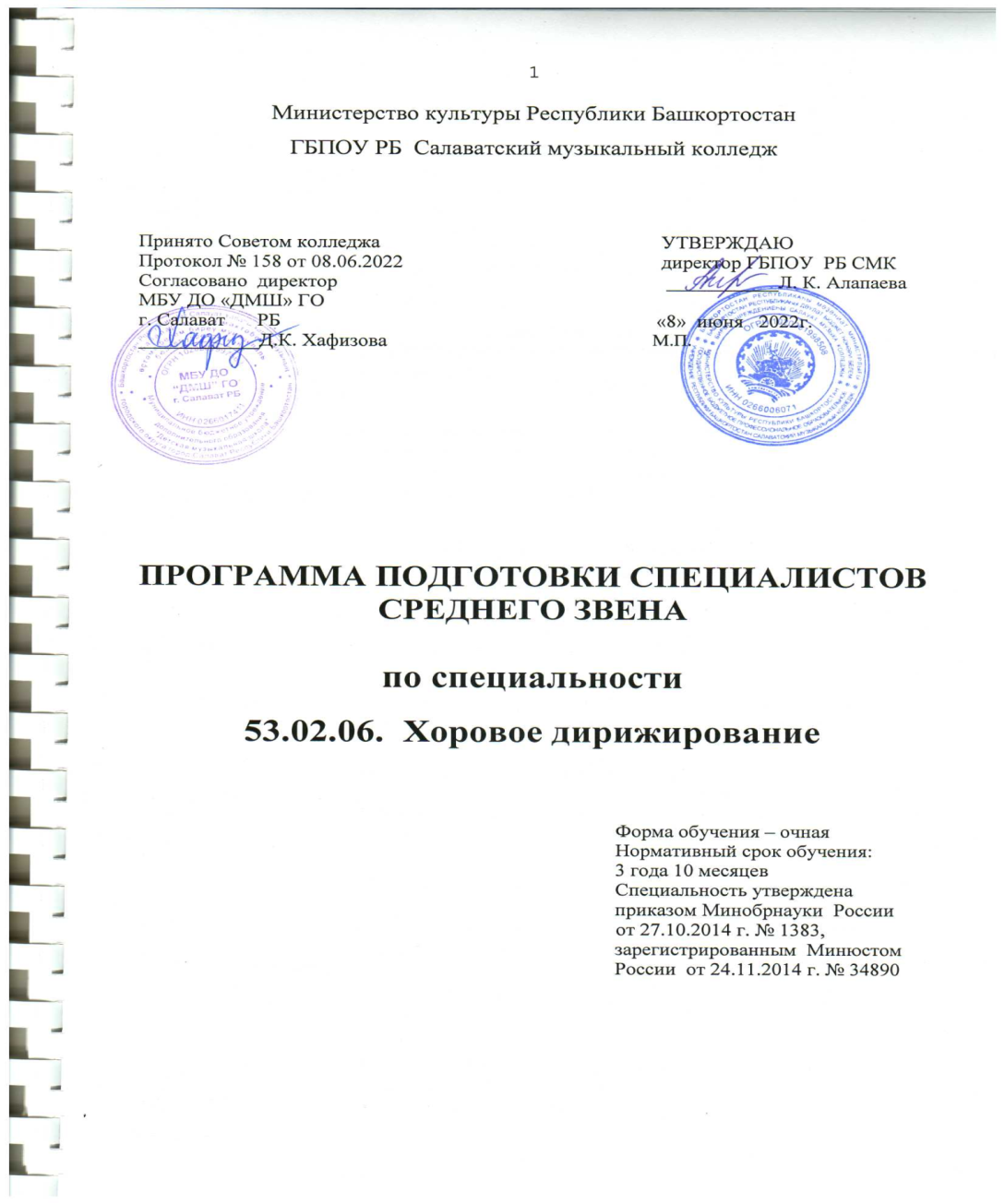 Рабочая программа разработана на основе федерального государственного образовательного стандарта  СПО по специальности 53.02.06. Хоровое дирижирование. Рабочая программа разработана на основе федерального государственного образовательного стандарта  СПО по специальности 53.02.06. Хоровое дирижирование. Рабочая программа разработана на основе федерального государственного образовательного стандарта  СПО по специальности 53.02.06. Хоровое дирижирование. Организация - разработчикГосударственное бюджетное профессиональное образовательное учреждение Республики БашкортостанСалаватский музыкальный колледжГосударственное бюджетное профессиональное образовательное учреждение Республики БашкортостанСалаватский музыкальный колледжРазработчик            Методист Т.Н. Ельченинова            Методист Т.Н. ЕльчениноваВиды работ Количество часов1. Участие в конкурсах, фестивалях, концертах182.Подготовка к Итоговой государственной аттестации*В том числе:18Подготовка  концертной программы по дирижированию хоромРабота с хоромХороведениеПодготовка к итоговой государственной аттестации по модулю ПМ 02 «Педагогическая деятельность»Итого:36Виды работСодержание работКол-во часовКоды компетенцийКоды компетенцийВиды работСодержание работКол-во часовОКПК1.Конкурсы, фестивали, концертПроизведения зарубежных, отечественных и башкирских композиторов.18ОК 1ОК 2ОК 5ОК 8ПК 1.1-ПК 1.72. Подготовка к Итоговой государственной аттестации18Дирижирование Концертная программа включает одно произведение с сопровождением и одно произведение a' cappella..Примерные программы:П.Г.Чесноков, слова И.Никитина «На старом кургане».Молдавская народная песня в обработке Л.Гурова «Лист зелёный чебреца», перевод В. Семернина.П.И.Чайковский «Девицы-красавицы» Хор из оперы «Евгений Онегин».И.Киселёв «Отче наш».П.Г.Чесноков, слова народные «За рекою, за быстрою».ОК 1ОК 2ОК 4ПК 1.1 -ПК 1.7Работа с хоромПримерный репертуар1.Р.Шуман, сл.Р.Михайловской «Ночь».2.Русская народная песня «Смолк давно соловушко» в обработке В.Свешникова.3.Г.Гендель «Слава тебе».ОК 1ОК 2ОК 4ОК 9ОК11ОК12ПК 1.1 -ПК 1.7ХороведениеАнализ хоровых партитур по дирижированиюОК 4ОК 5ОК 8ОК 9ПК 1.1.ПК 1.6.ПК 2.4.ПК 2.8.Подготовка к итоговой госуд. аттестации по модулю ПМ 02 «Педагогическая деятельность»Оформление дневника практиканта, консультации по педагогике, психологии, хороведению и методике, подготовка практикантом ученика  к  отчетному концертуОК 1ОК 2ОК 3ОК 4ОК5
ОК 6ОК 7ПК 2.1.-ПК 2.8